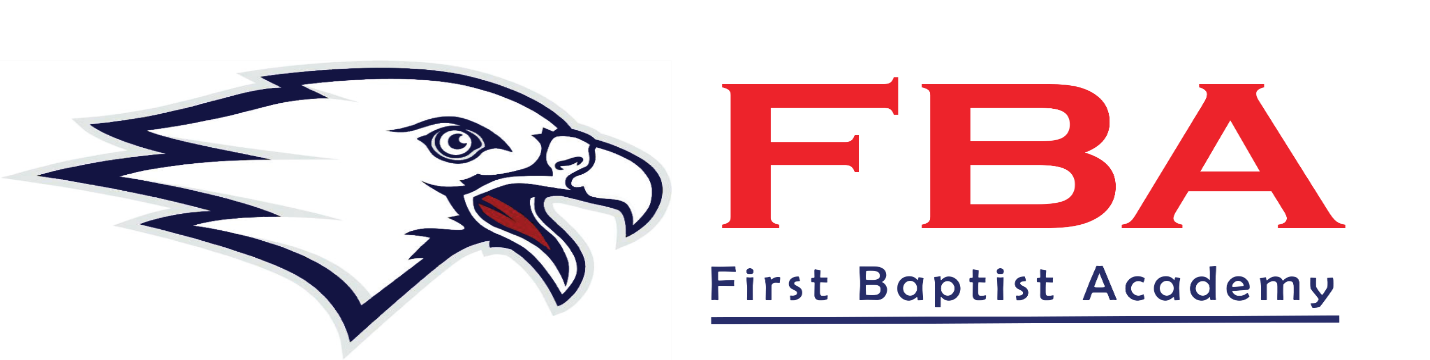 Health and Safety Plan             of Universal City PREK-12th GradeThe Mission of First Baptist Academy of Universal City (FBA) is to educate students for time and eternity by presenting God's truth in all areas of education and character development.We must all commit to supporting our community’s health and wellness and agree to keep our children, and ourselves at home when we are not feeling well, have COVID symptoms, or have potentially been directly exposed.  Students, faculty, and visitors​​ should not​​ come to​​ school​​ if they are exhibiting any signs of illness. ​​ Cleaning and SanitizingFrequently touched surfaces will be wiped daily during our campus clean-up time built into our bell schedule and again during evening cleaning.Students must bring their own water bottles labeled with their name. ​​​​ If a student does not bring a water bottle but wants one, a disposable water bottle will be provided, and the student’s account will be charged accordingly.  The campus does have multiple water bottle filler stations. Hand sanitizer will be in each classroom, with additional hand sanitizer stations placed at numerous locations around campus. Handwashing will be incorporated throughout the day.  SCREENING AND MONITORING OF ILLNESSIllness Presented at Home (Including COVID)If a student or faculty member becomes sick at home with any symptoms, cough, fever, muscle aches, generally not feeling well, we ask that you notify the school nurse Christine Ibera by email at cibera@fbauc.org with the following information: Student Name, Grade, Teacher and the reason for the absence. You may also call the school office at 210-658-5331 and ask for extension 308 providing the following information: Student Name, Grade, Teacher and the reason for the absence. If the student will be out for more than one day, you may request that homework be collected for pickup by the end of the day if calling prior to 9:00 a.m. and not returning the next day.If  an illness is presented, children and faculty may return to FBA after these three things have happened:No fever for at least 24 hours without the use of medicine that reduces fevers Other symptoms have ceased (cough, shortness of breath, etc.) At least 24 hours have passed since symptoms first appearedA doctor’s note or parent note is required upon return. Until the note is provided, the absence(s) will be marked unexcused.Illness Presented at School For students, the nurse will call parents or guardians to determine if symptoms result in student being picked up.For faculty, school administration will help to manage follow-up actions.Household Member Confirmed COVIDStudents and Faculty will not be excluded from school based solely on another family member’s COVID diagnosis. Students with a positive family member should be withheld from attending school if they exhibit COVID symptoms.  FACE COVERINGSFBA staff and students will not be required to wear face coverings while at school. It will be acceptable, but not required, for someone who wishes to wear a face covering, to do so in our schools and/or at district activities.FIRST BAPTIST ACADEMY STATEMENTFBA will monitor guidelines for coronavirus health and safety plans provided by the Texas Department of Health and Human Service as well as local city and county authorities.  We exercise our right to change this document exercising appropriate care as we continue to work with our governing bodies.  In addition, Texas Association of Private and Parochial Schools and Preschool Licensing may require additional protocols. 